03.10.2021Замена фонарейУл. Петрова 16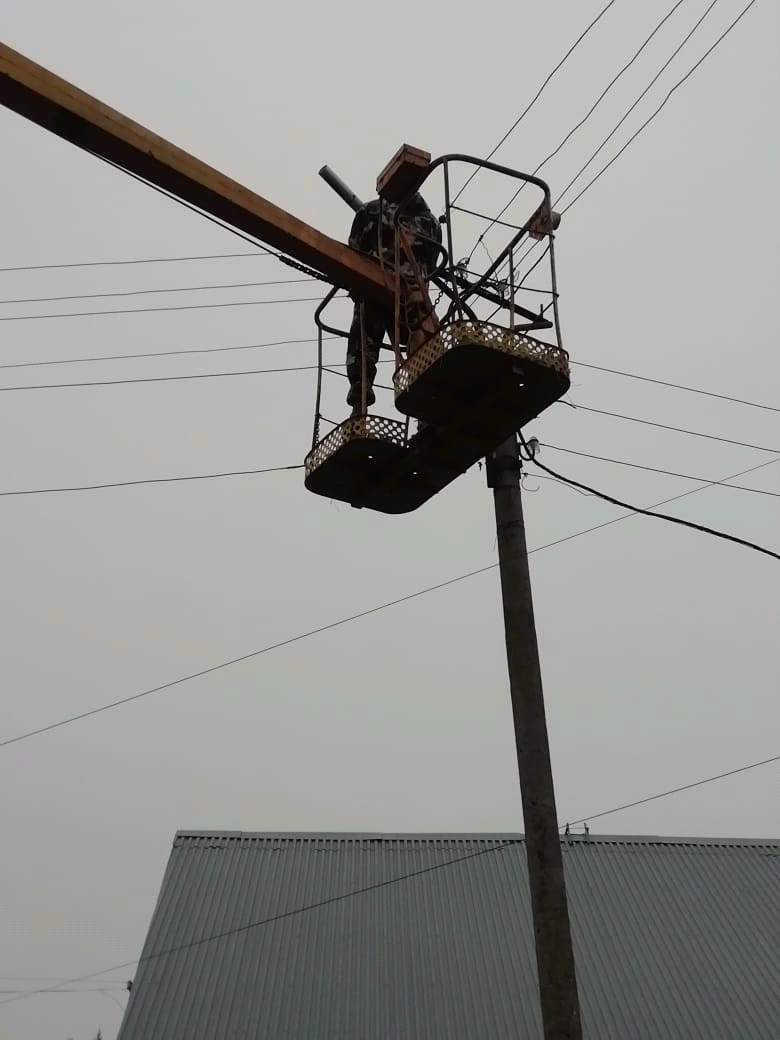 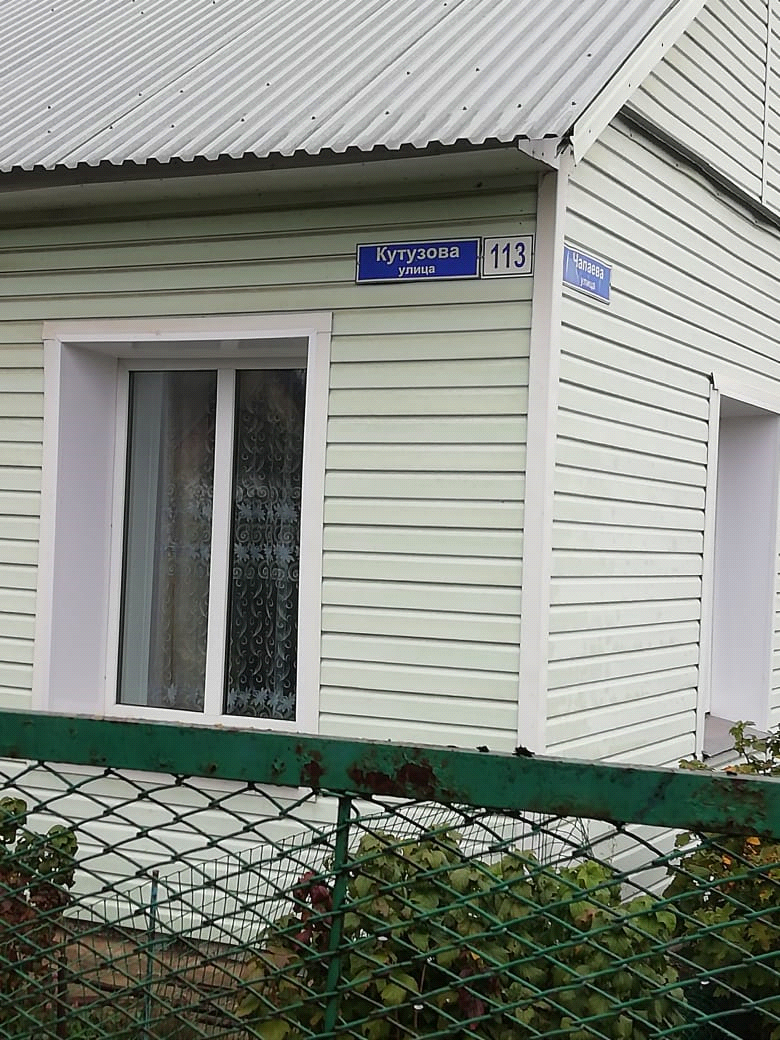 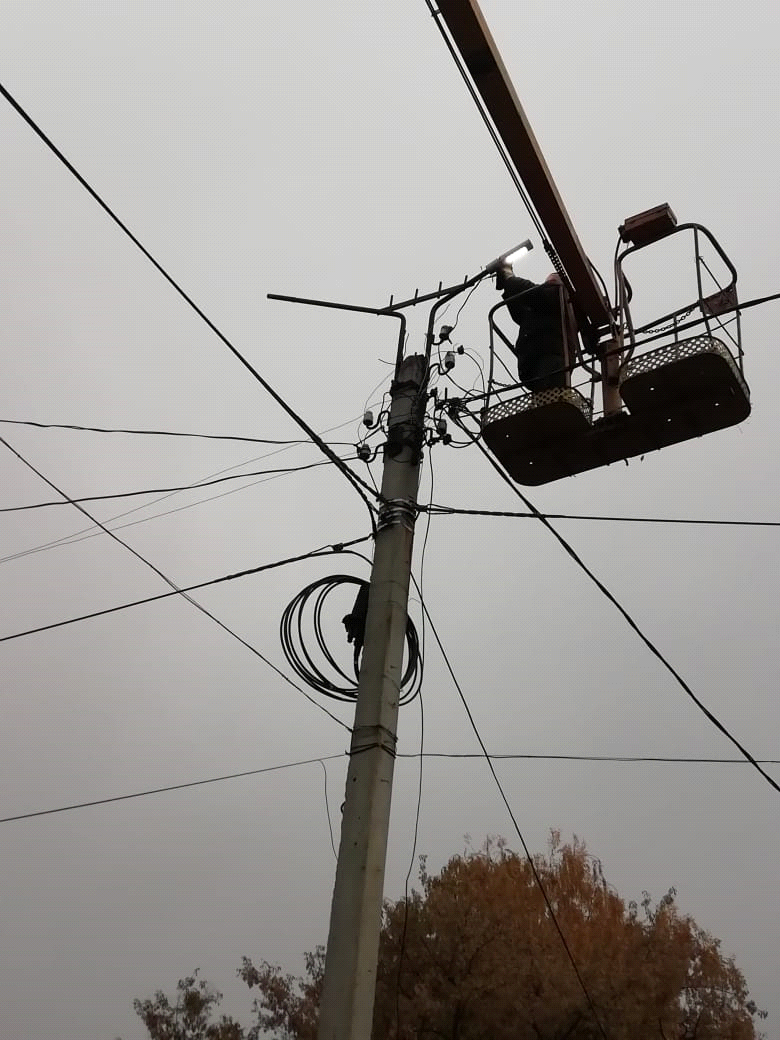 